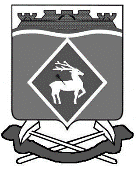 РОССИЙСКАЯ ФЕДЕРАЦИЯРОСТОВСКАЯ ОБЛАСТЬБЕЛОКАЛИТВИНСКИЙ РАЙОНМУНИЦИПАЛЬНОЕ ОБРАЗОВАНИЕ «ГОРНЯЦКОЕ СЕЛЬСКОЕ ПОСЕЛЕНИЕ»СОБРАНИЕ ДЕПУТАТОВ ГОРНЯЦКОГО СЕЛЬСКОГО ПОСЕЛЕНИЯРЕШЕНИЕот 27.12.2021 № 11пос. Горняцкий О внесении изменений в решение Собрания депутатов Горняцкого сельского поселения от 25.10.2017 № 50В соответствии с протестом Белокалитвинской городской прокуратуры от 24.09.2021 № 07-29-2021 на Правила благоустройства территории Горняцкого сельского поселения, утвержденных решением Собрания депутатов от 25.10.2017 № 50 «Об утверждении Правил благоустройства территории муниципального образования «Горняцкое сельское поселение», Собрание депутатов Горняцкого сельского поселения, р е ш и л о:1. Внести изменения в решение Собрания депутатов от 25.10.2017 № 50 «Об утверждении Правил благоустройства территории муниципального образования «Горняцкое сельское поселение», исключив п.п. 1.15, 8.5, 8.6 из настоящих правил.2. Настоящее решение вступает в силу со дня его подписания и подлежит опубликованию.3. Контроль за исполнением настоящего решения оставляю за собойПредседатель Собрания депутатов - Глава Горняцкого сельского поселения                                        Дрокина Н.В.поселок Горняцкийот 27.12.2021 № 11Заведующий сектора по общим вопросам,земельным и имущественным отношениям                                                Л.П. Дикая